Switzerland County Public LibraryBench Front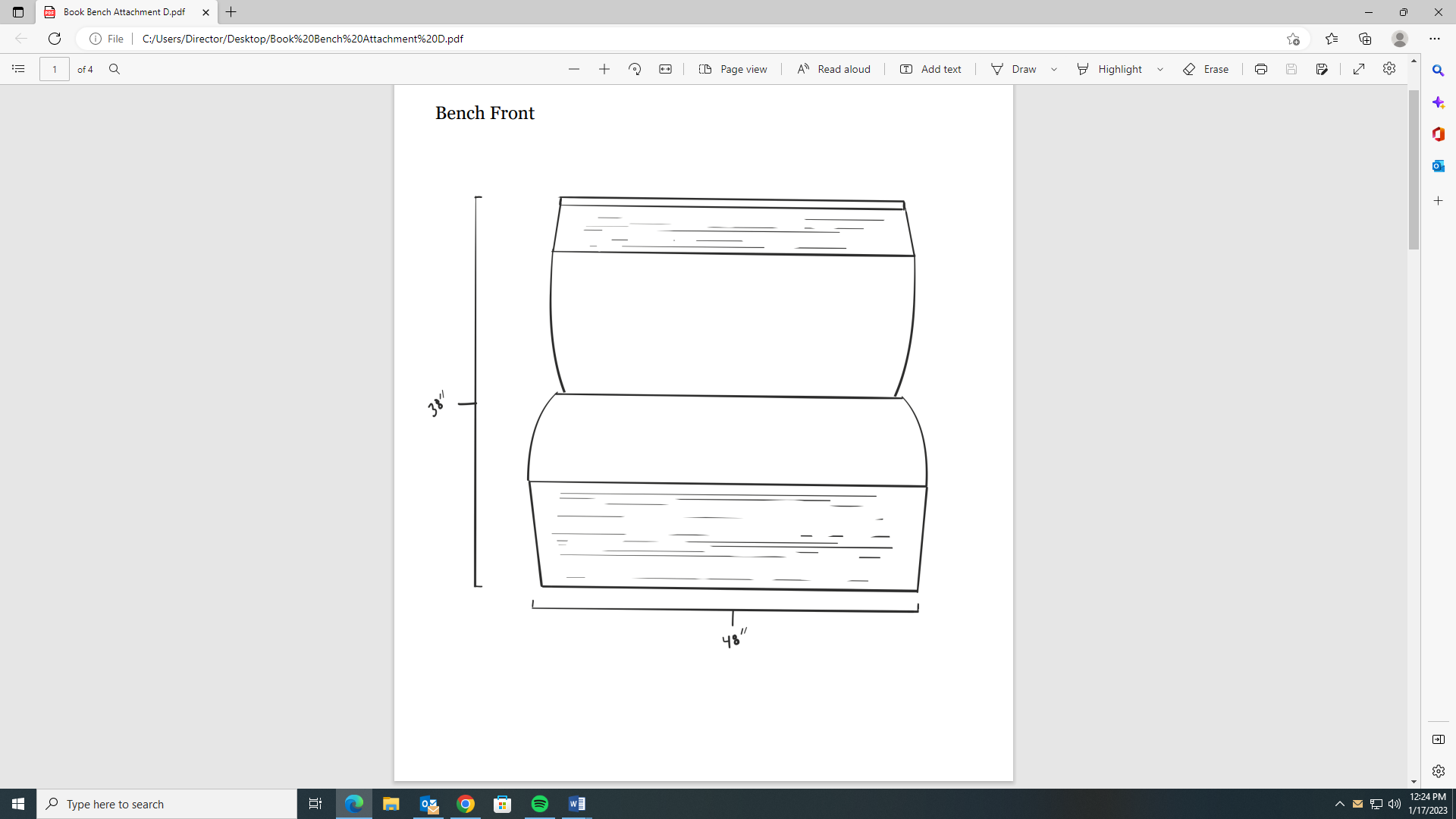 Bench Back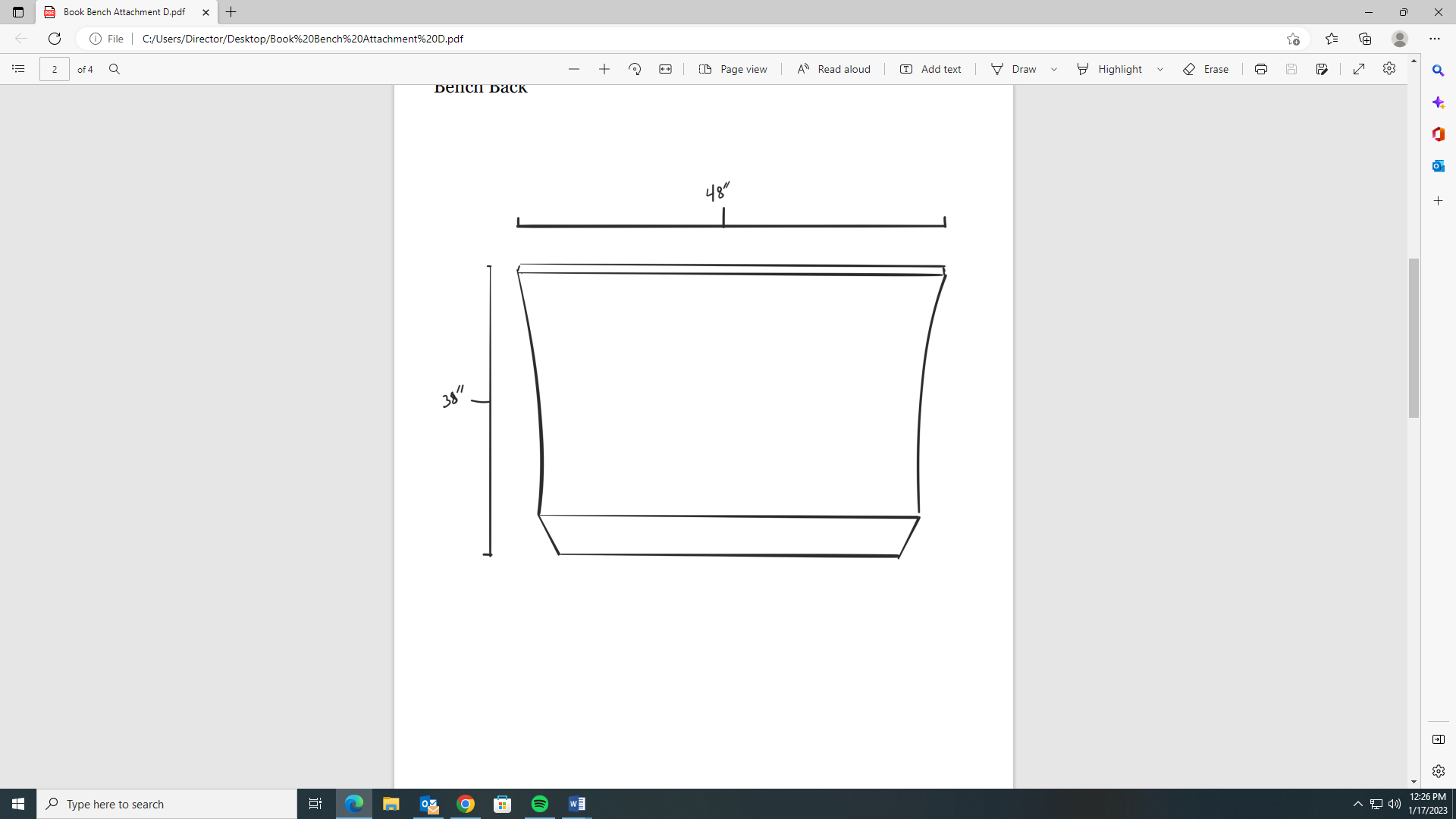 Right Side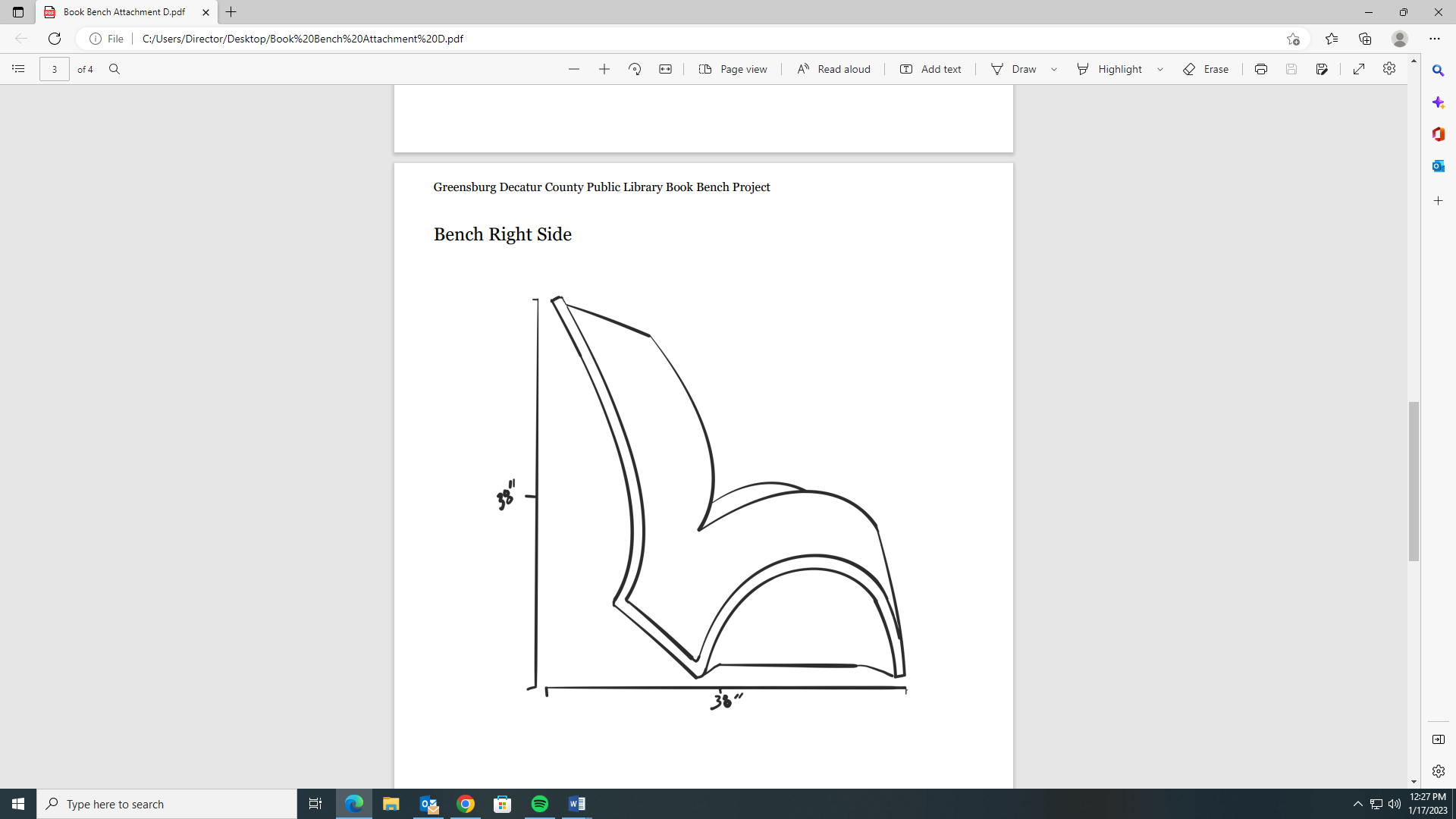 Left Side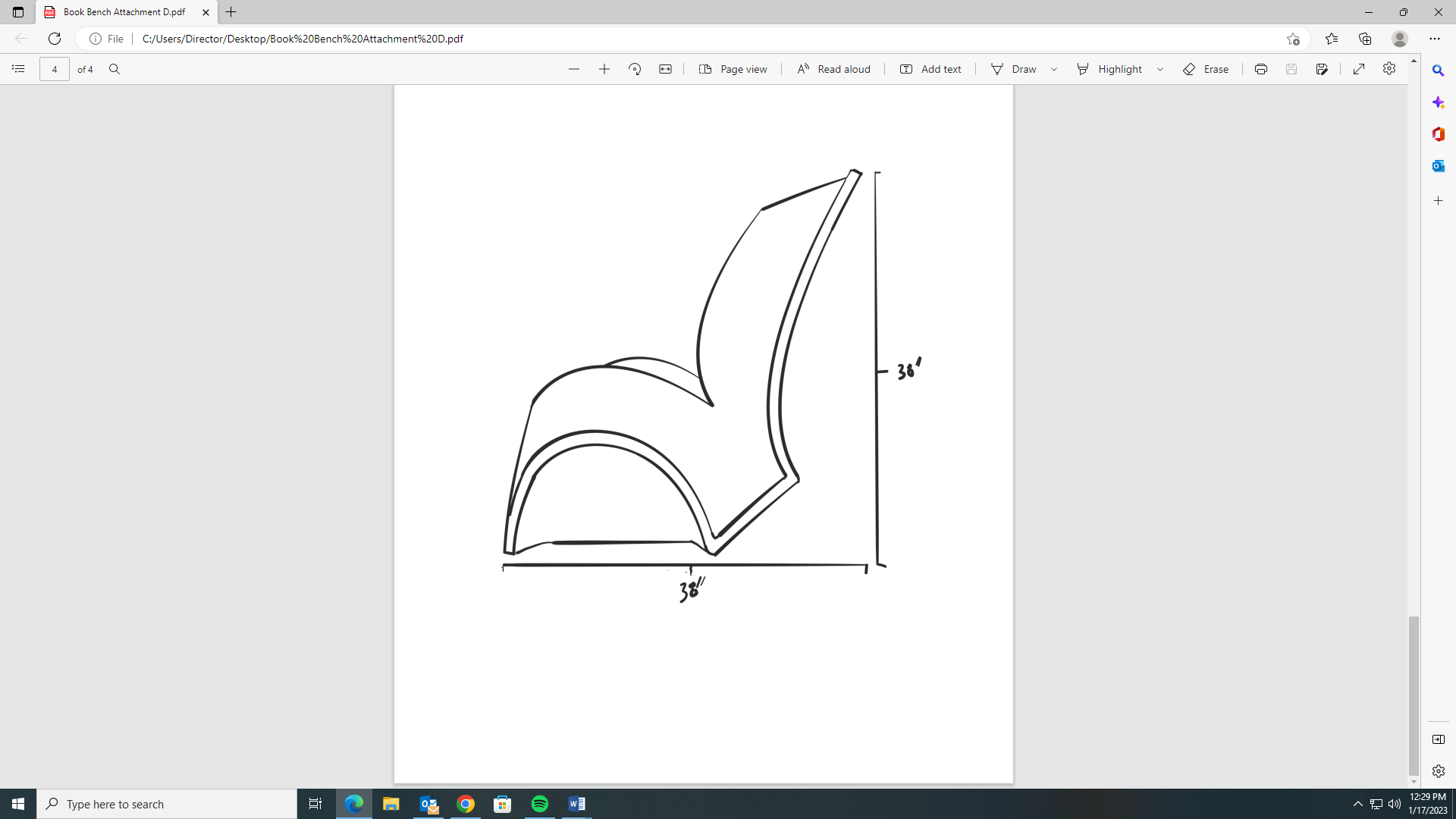 